IBANGA - 4 UMDLALO  IMIZUZU: 30 USANTA NABASEBENZI BAKHEABALINGANISWA: USANTA nabasebenzi bakhe- uDingani, uSazi, uLolo, uThiza noTebza.                  ISIMO SENTLALO: Kusemva kwemini  kwindlu kaSanta yokusebenzela (Abasebenzi bayacula baphethe amaqweqwe anombhalo othi: Ukuba akukho ntlawulo, akukho msebenzi!) (Kulo nyaka uSanta akazi kukwazi ukunika abantwana izipho zeKrisimesi ngethuba kuba kukho ingxaki e North Pole apho ahlala khona)Abasebenzi (bekhwaza bonke) Ukuba  akukho ntlawulo, akukho msebenzi!UDingani: Asixolanga kwaphela singabasebenziUSazi       : Ngeliphandle siyavutha ngumsindo!ULolo       : Sakugqiba ukusebenza kabuhlungu kangaka?UThiza     : Asifumani ntlawulo apha ngoko siqumbile, amalungelo ethu                   singabasebenzi awahoywanga!UTebza    : Sifuna imali yethu ngoku, kwaye sifuna ukuhlawulwa xa sisekhefini.USazi         : Sifuna imali yomhlala phantsi kunye nokuhlawulelwa xa sigulaUDingani  : Sifuna isidlo sasemini simahla!                     Nini? Ngoku!(Kuthi kusenjalo kungene uSanta)USanta (emangalisiwe): Ho,ho,ho, Kwenzeka ntoni apha?UTebza      : Sifuna intlawulo yethu, Santa. Impatho yakho igadalala, sisebenza                        iiyure ezininzi.ULolo         : Sifuna intlawulo ephindwe kabini ngeKrismesi!USanta       : Kodwa nithi mandiyithathe phi imali? Andithi ndinika abantwana                       kwihlabathi lonke izipho simahla! Andinangeniso kuyo yonke lento                       ndiyenzayo  (ebonakala ematshekile)UThiza        : Sizakukhe sibone ukuba kule Krismesi uza kuncediswa ngubani                        ukulungisa ezo zipho?USanta (elila): Owu kazi ukuba baza kuthini abantwana abancinane xa                          bengazifumani izipho zabo ngethuba?Abasebenzi bebonke (bekhwaza ngaxesha linye): Ukuba akukho ntlawulo,                          akukho msebenzi!USanta        : Ndiza kwenza konke okusemandleni ukunixolisa.Emva kokufunda lo mdlalo, phendula le mibuzo ilandelayo;1. Ngobani abalinganiswa kulo mdlalo?                                        (1)2. Wenzeka phi lo mdlalo?                                                               (1)3. Ngubani uSanta?                                                                           (1)4. Yintoni umsebenzi wakhe?                                                          (1)5.  Nika izikhalazo zabasebenzi zibembini                                     (2)6. Ucinga ukuba ubaluleke kanjani umsebenzi owenziwa nguSanta      ebantwaneni? 					                               (2)10. Luthini uluvo lwakho ngezi zikhalazo zaba basebenzi ngokubhekiselele        kwimeko kaSanta nomsebenzi wakhe.                                    (2)                                                                            Amanqaku ewonke [10]                                                 *************************Injongo yesifundo: Ufundisa abafundi indlela yokufunda isicatshulwa ngononelelo bafumane ulwazi ngomxholo womdlaloOkuqulathwe yitekisi:Isihloko somdlaloImifanekisi kumdlaloUmxholo obhaliweyo womdlaloImibuzo ebuzwa kumfundi mayibonakalisa amazinga okuqiqa ngokukaCAPS ( iphepha 95-96)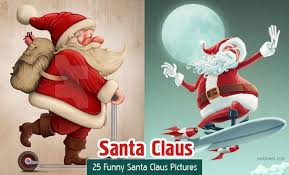 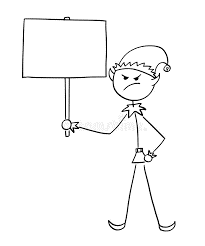 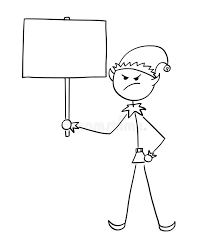 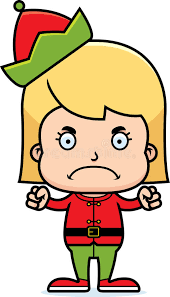                                             Phantsi ngoSanta Phantsi!!!!!!!!!!                                                     